FF Opportunities for Success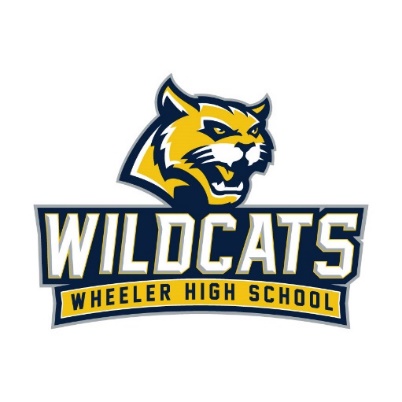 Learning Links Tutoring:Tuesdays & ThursdaysCafeteriaMust fill out permission formCan be found outside the FF office on 100 hall9th Literature Revision opportunities on any essay/paper/project.Tutoring before or after school by appointment.Gradpoint remediation for multiple missing assignments/absences.Foundations of Algebra & Year Long Algebra IYour final grade in the class reflects your mastery of the material. As a result, students have the opportunity to demonstrate their mastery of the material in multiple ways during the unit. Once we have moved onto the next unit, opportunities to demonstrate mastery of material in a previous unit can be offered, as needed. Please speak to the classroom teacher.Algebra 1 TutoringChristmas (212) W 7:45 am or by appointment Rhodes (213) M-F 7:30 am or by appointmentOstrowski (211) M & TH 7:40 am or by appointmentSorensen, Myasnikova, & Russell by appointmentOne Semester Algebra 1Students have the opportunity to retake assessments to improve their grades.  Because of the pace of the class this must be done before or after school. Algebra 1 TutoringMassey (214) Monday & Wednesday  3:30-4:30Environmental ScienceLate work will be accepted until the Friday before finals week. Current events and mini projects are used for assignment/lab replacement. GradPoint will be used for test remediation. See your individual teacher for additional opportunities. World Geography Late workAll missing work can be turned in until the Friday before the end of the semester.  Each day classwork or homework is not turned in you will incur a 5 point penalty.  For example, if it is 2 days late the highest you could earn is a 90.  For some reason if it is more than 5 days late, the highest possible grade you can earn is a 75.RedosFor any assignment that was incomplete or incorrect you can redo the assignment for half credit.  This does apply to quizzes, tests, or projects.  For example, you turned in an assignment that earned a 50.  By re-doing the assignment, you can earn credit back on it but they highest it can be is a 75 (half the points missed of 50 is 25).  Teachers offer Amnesty Days to retake quizzes and test.  See your teacher for individual dates.  Extra credit based on teacher discretion including bonus over breaks and on blogs.